WT-X11Voice Prompter (Body Induction)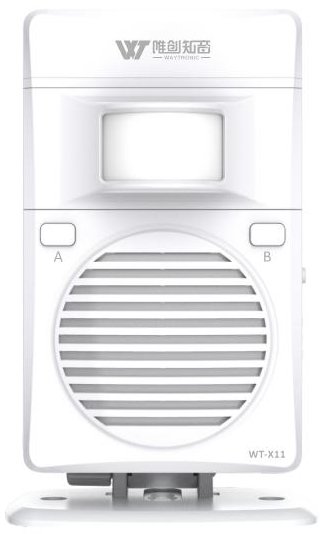 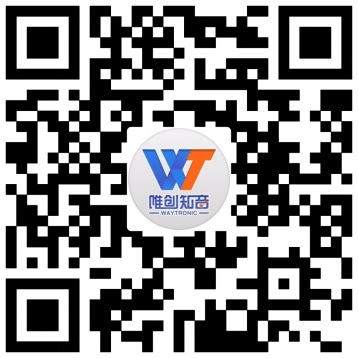 Product featuresSmall and exquisite, playing MP3 audio with excellent sound quality.Using human body induction, when a person passes through the sensing area, it will immediately trigger and play voice( induction distance: ≤4m)Built in 32Mbit=4M byte memory, the voice content can changed freely by U disk.Built-in powerful lithium battery and low power consumption design, allow unit has longer working time.With charging management, low battery remind function.Equipped with mounting brackets, which are convenient and quick to install.Widely used in supermarkets, convenience stores, gas stations, high-speed service areas and stations.2. Electrical parameters 3. Appearance introduction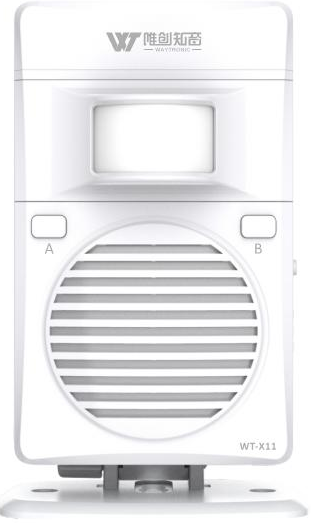 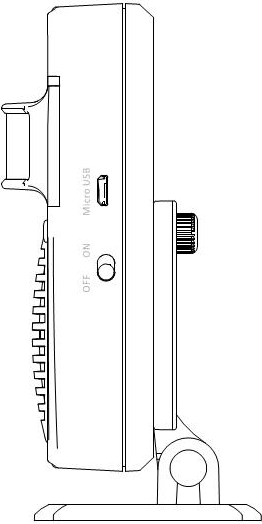 3.1 Button function3.2 LED functionAudio download①　Connect the computer via the micro USB data cable, and recognize the removable disk.②　Copy the prepared MP3 voice to the removable disk.③　Disconnect the data cable, short press the A button to listen the audio.5. Installation5.1 Bracket assembly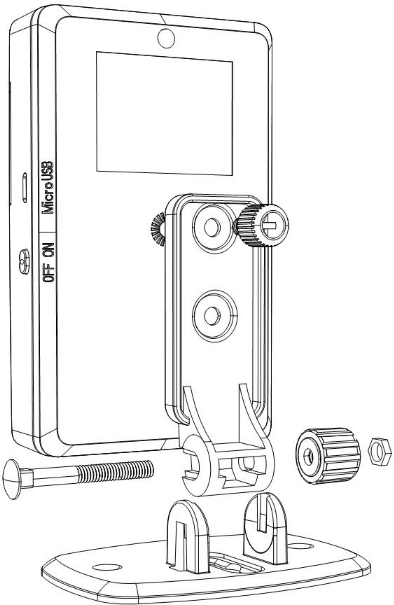 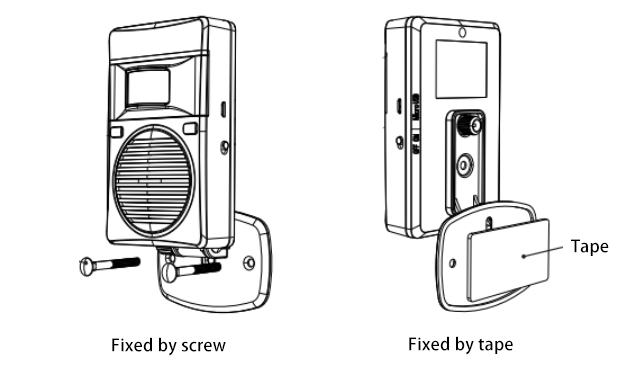 4.2 Installation diagram①　Fixed on the door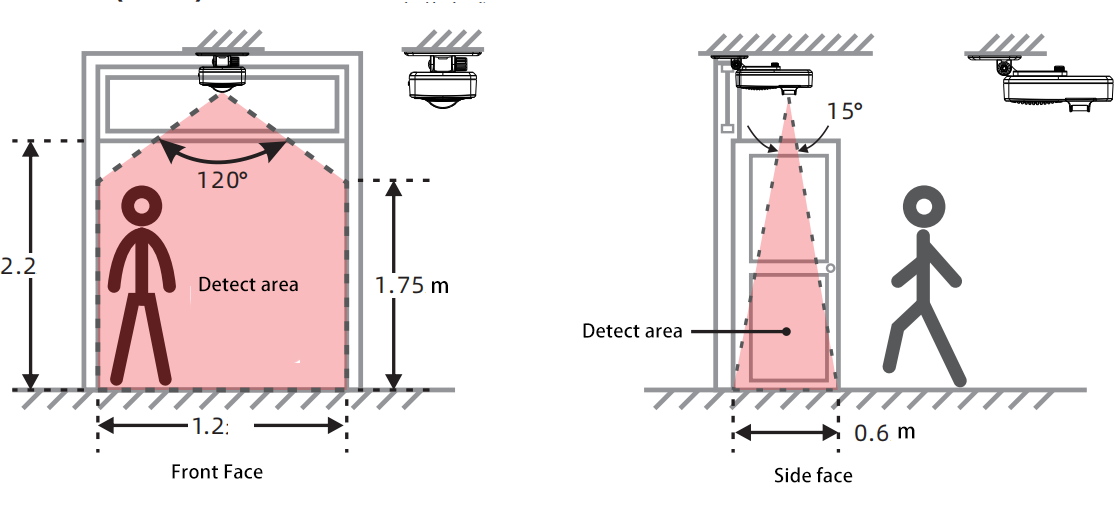 ②  Side installation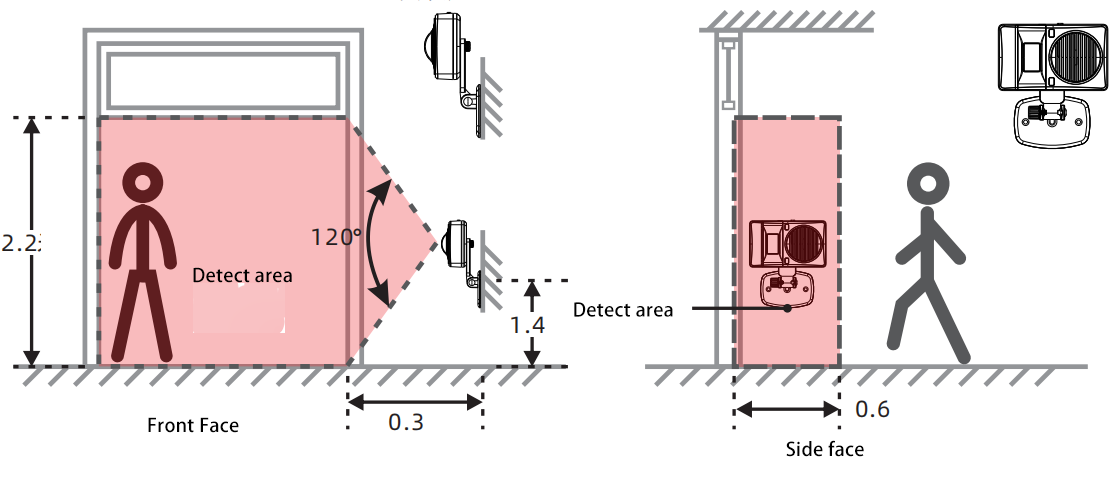 ③　Aisle installation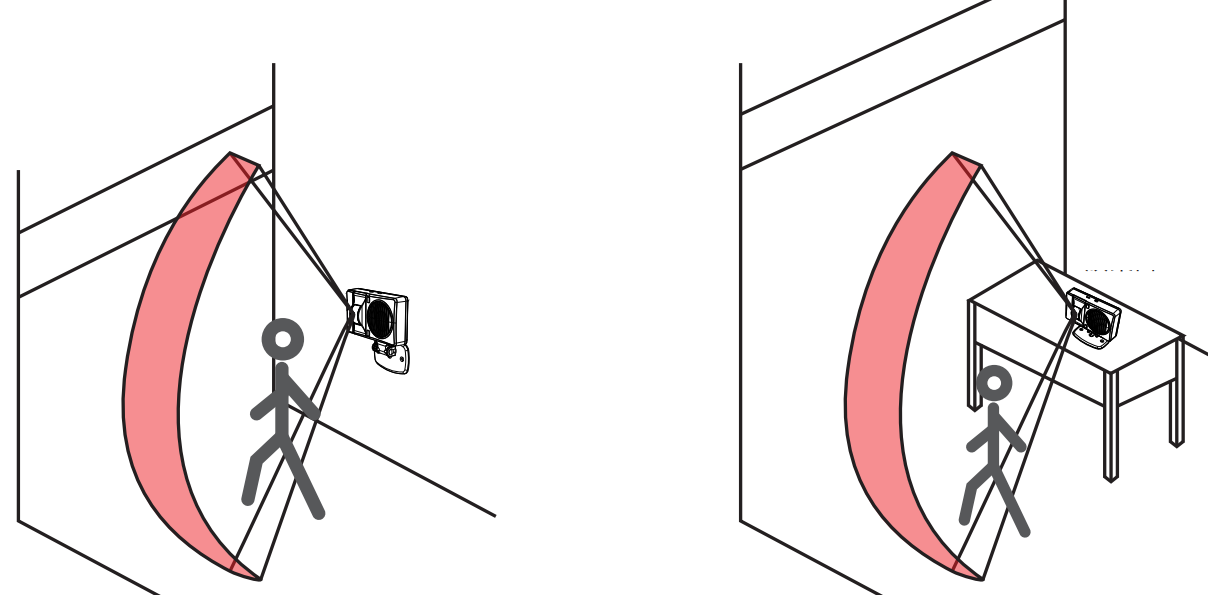 Notice:1. Too high temperature (≥33℃) will affect the sensing distance and sensitivity.2. The air conditioner and the fan facing the sensor head will affect the sensing distance and sensitivity.FAQAccessoriesDisclaimerShenzhen Waytronic Electronics Co., Ltd. reserves the right to modify the use of materials without notifying customers. The new product specifications will be subject to the latest version of the usage data.Power supply modeDC3V~ 5V stabilized voltage supply  DC3V~ 5V stabilized voltage supply  DC3V~ 5V stabilized voltage supply  Power supply mode3.7V 1500 mAH lithium battery3.7V 1500 mAH lithium battery3.7V 1500 mAH lithium batteryWorking CurrentSleep standby modeSleep standby mode≤40uAWorking Current           Playing mode           Playing mode≤330mA(DC4.7V)Charging Current≤950mA≤950mA≤950mAAudio FormatMP3Bit Rate: 8~320KbpsBit Rate: 8~320KbpsAudio Output Power8Ω/2W(typical value)8Ω/2W(typical value)8Ω/2W(typical value)Infrared Induction Range≤3m(120°Angle)≤3m(120°Angle)≤3m(120°Angle)Volume≥100dB≥100dB≥100dBBattery lasting timeIn fully charged state, playing 50 times a day, 10 seconds long voice, battery can last more than a monthIn fully charged state, playing 50 times a day, 10 seconds long voice, battery can last more than a monthIn fully charged state, playing 50 times a day, 10 seconds long voice, battery can last more than a monthButton nameOperationFunctionOn-off button SwitchTurn on/offA buttonShort pressNext audio（all loop）A buttonLong press 3 secondsSingle playing mode（Red light flashes 3 times）B buttonShort pressVolume adjust（1-8 level）B buttonLong press 3 secondsAll loop playing mode（Red light flashes 3 times）LED colorfunctionWorking conditionRedPlayingRed LED on when playing,off when finish playing RedLow battery warningRed LED flashes 5 times without sound playingRedChargingThe red LED flashes slowly when charging, and keeps on when playingBlueFull chargeThe blue LED keeps onRed and blueTurn onRed and blue lights flashingRed and blueCopy audioThe Red and blue lights flashingProblemSolutionVolume is too low Press B button to adjust the volumeNo soundWhether the unit has turn on Whether the unit is in low battery(Red LED flashes 5 times without sound playing)Can not recognize the removable disk 1.Whether the USB cable has date transfer function2.Whether the USB cable is connect correctlyNameQuantityHost1 pcsBracket1 set5V 1A USB adapter1 pcsUSB cable1 pcsUser manual1 pcsContact UsShenzhen Waytronic Electronics Co., Ltd.Tel: +86-755-29605099Fax : +86-755-29606626Website: en.waytronic.comE-mail: WT1999@waytronic.comAdd:4/F,Building No.11,Fuan Robotics Industrial Park, Fuyong,Baoan District,Shenzhen ,518103,Guangdong ,China